АДМИНИСТРАЦИЯ ТУЖИНСКОГО МУНИЦИПАЛЬНОГО РАЙОНА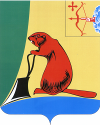 КИРОВСКОЙ ОБЛАСТИПОСТАНОВЛЕНИЕОб отмене постановления администрации Тужинского муниципального района от 25.12.2018 № 448Администрация Тужинского муниципального района ПОСТАНОВЛЯЕТ:Отменить постановление администрации Тужинского муниципального района от 25.12.2018 № 448 «Об утверждении  Положения о порядке и сроках предоставления социальной выплаты в виде возмещения расходов, понесенных гражданами на приобретение оборудования приема телевещания».2. Настоящее постановление вступает в силу с момента опубликования в Бюллетене муниципальных нормативных правовых актов органов местного самоуправления Тужинского муниципального района Кировской области.Глава Тужинскогомуниципального района    Е.В. Видякина11.01.2019№5пгт Тужапгт Тужапгт Тужапгт Тужа